Course Title: __Behavioral Economics and Ethics_ Course Number: ___09976599s_Number of credit points_2__          Mini-Semester: ___ of the Academic Year: ____Time and place: _______________________Course Instructor: _Dr. Kinneret Teodorescu_     E –mail: kinnerett@technion.ac.il Telephone: 04-8294500Meeting time for students: by appointmentTeaching Assistant: _Rina Shtein-Meshulami_     E –mail: rinameshulami@gmail.com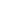 Meeting time for students: by appointmentSyllabus: Course Content & Scope:
Traditional economic models often make arbitrary assumptions regarding the way economic agents behave. Behavioral economics is the effort to ground such assumptions in investigation and experimentation of actual human behavior. The first and main part of the course will introduce participants to research in behavioral economics: throughout reviewing varied experimental findings we will explore judgment and decision making biases made by consumers, managers and humans in general. In the second part of the course we will study (un)ethical behaviors: following introduction to moral philosophy and business ethics, we will examine recent findings in behavioral economics to better understand the nature and nurture of (un)ethical behaviors. Course Objectives:The main objective is to learn the complex nuances, methodologies, as well as criticism of and about behavioral economics. In addition, and from a practical point of view, participants will learn to identify counterproductive and/or undesirable behaviors, to understand when they are expected to occur and effective vs. ineffective interventions to overcome them. Teaching Methods:
Lectures, discussions, self-experimentation, case studies, class activities.
Teaching Materials:Class slides, book chapters and journal papers.Readings:
Before the course:Compulsory: Ariely, D. (2008). Predictably irrational. New York: HarperCollins.Recommended: Ferrell, O. C., & Fraedrich, J. (2016). Business Ethics: Ethical Decision Making & Cases. Cengage Learning.Ariely, D., & Jones, S. (2012). The (honest) Truth about Dishonesty: How We Lie to Everyone, Especially Ourselves (Vol. 336). New York, NY: HarperCollins.During the course:Recommended: detailed in the course plan below.
Student Assessment:
10%  attendance and participation in 5 out of the 6 meetings (excluding the exam)35%   weekly personal examples (a short paragraph where one of the topics covered in class or readings is exemplified through a real life experience, to be submitted via email after 5 out of the 6 meetings)55%   exam (multiple-choice, based on class material and compulsory reading)Exam date: February 14th 2020
Course Plan: Lesson 1.    Introduction and Behavioral economics origins
Stages in the decision making process Biases and evolution Expected utility theory Violation of EU axioms Camerer, C., & Loewenstein, G. (2004). Behavioral economics: Past, present, future. Chapter 1 in “ Advances in behavioral economics”Tversky, A., & Shafir, E. (1992). The disjunction effect in choice under uncertainty. Psychological science, 3(5), 305-310.Lesson 2.    Prospect theory and inertia biases	Prospect theoryApplicationsInertia biasesKahneman, D., & Tversky, A. (1979). Prospect theory: An analysis of decision under risk. Econometrica: Journal of the Econometric Society, 263-291.Camerer, C. F. (2004). Prospect theory in the wild: Evidence from the field. Advances in behavioral economics, 148-161 (chapter 5).Johnson, E. J., & Goldstein, D. (2003). Do defaults save lives?. Science, 302(5649), 1338-1340.
Lesson 3. 	Mental accounting and 2 systemsMental accounting2 systems, visceral states and self-controlThaler, R. (1999). Mental accounting matters. Advances in behavioral economics, chapter 3.Vigna, S. D., & Malmendier, U. (2006). Paying not to go to the gym.  The American Economic Review, 96(3), 694-719.Lesson 4. 	Judgment biases and ecological rationalityJudgment biases Gigerenzer’s criticism and ecological rationalityTversky, A., & Kahneman, D. (1974). Judgment under uncertainty: Heuristics and biases. science, 185(4157), 1124-1131.Todd, P. M., & Gigerenzer, G. (2000). Précis of simple heuristics that make us smart. Behavioral and brain sciences, 23(05), 727-741.Lesson 5. Learning and search behaviorsDecisions from experienceSearch and exploratory behaviorsErev, I., & Roth, A. E. (2014). Maximization, learning, and economic behavior. Proceedings of the National Academy of Sciences,111(Supplement 3), 10818-10825.Teodorescu, K., Sang, K., & Todd, P. M. (2018). Post-decision search in repeated and variable environments. Judgment & Decision Making, 13(5).Teodorescu, K., & Erev, I. (2014). On the decision to explore new alternatives: The coexistence of under‐and over‐exploration. Journal of Behavioral Decision Making, 27(2), 109-123.	Lesson 6. Ethics and experimental investigations of dishonestyMoral philosophy: deontology vs. utilitarianismSender-receiver gamesMatrix tasksDie-roll games Loe, T. W., Ferrell, L., & Mansfield, P. (2000). A review of empirical studies assessing ethical decision making in business. Journal of business ethics, 25(3), 185-204.Gneezy, U. (2005). Deception: The role of consequences. The American Economic Review, 95(1), 384-394.Mazar, N., Amir, O., & Ariely, D. (2008). The dishonesty of honest people: A theory of self-concept maintenance. Journal of marketing research, 45(6), 633-644.Shalvi, S., Dana, J., Handgraaf, M. J., & De Dreu, C. K. (2011). Justified ethicality: Observing desired counterfactuals modifies ethical perceptions and behavior. Organizational Behavior and Human Decision Processes, 115(2), 181-190.Gerlach, P., Teodorescu, K., & Hertwig, R. (2019). The truth about lies: A meta-analysis on dishonest behavior. Psychological bulletin, 145(1), 1.